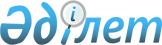 Об утверждении норм площадей для специфических помещений Комитета геологии и недропользования Министерства по инвестициям и развитию Республики Казахстан и его территориальных подразделенийПриказ и.о. Министра по инвестициям и развитию Республики Казахстан от 22 июля 2015 года № 775. Зарегистрирован в Министерстве юстиции Республики Казахстан 26 декабря 2015 года № 12536

      В соответствии с пунктом 2 статьи 69 Бюджетного кодекса Республики Казахстан от 4 декабря 2008 года ПРИКАЗЫВАЮ:



      1. Утвердить прилагаемые нормы площадей для специфических помещений Комитета геологии и недропользования Министерства по инвестициям и развитию Республики Казахстан и его территориальных подразделений. 



      2. Комитету геологии и недропользования Министерства по инвестициям и развитию Республики Казахстан обеспечить:

      1) государственную регистрацию настоящего приказа в Министерстве юстиции Республики Казахстан;

      2) в течение десяти календарных дней после государственной регистрации настоящего приказа в Министерстве юстиции Республики Казахстан направление его копии на официальное опубликование в периодических печатных изданиях и информационно-правовой системе «Әділет»;

      3) размещение настоящего приказа на интернет-ресурсе Министерства по инвестициям и развитию Республики Казахстан и на интранет-портале государственных органов;

      4) в течение десяти рабочих дней после государственной регистрации настоящего приказа в Министерстве юстиции Республики Казахстан представление в Юридический департамент Министерства по инвестициям и развитию Республики Казахстан сведений об исполнении мероприятий, предусмотренных подпунктами 1), 2) и 3) пункта 2 настоящего приказа.



      3. Контроль за исполнением настоящего приказа возложить на курирующего вице-министра по инвестициям и развития Республики Казахстан.



      4. Настоящий приказ вводится в действие по истечении десяти календарных дней после дня его первого официального опубликования.      Исполняющий обязанности

      Министра по инвестициям и развитию 

      Республики Казахстан                       А. Рау      «СОГЛАСОВАН»

      Министр финансов

      Республики Казахстан

      ______________ Б. Султанов

      18 декабря 2015 года

Утверждены        

Приказом исполняющего   

обязанности Министра   

по инвестициям и развитию

Республики Казахстан   

от 22 июля 2015 года № 775

         Нормы площадей для специфических помещений Комитета

       геологии и недропользования Министерства по инвестициям

        и развитию Республики Казахстан и его территориальных

                            подразделений
					© 2012. РГП на ПХВ «Институт законодательства и правовой информации Республики Казахстан» Министерства юстиции Республики Казахстан
				№ п/пНаименование помещенияЕдиница измеренияПлощадь помещения12341Помещения для хранения керна (проб) и для размещения научно-каменно- коллекционного фонда (из расчета 614 килограмм на 1 квадратный метр, без учета площади занимаемой опорными столбами и плитами перекрытия).квадратный метр12Помещения республиканского и территориальных геологических фондов для хранения геологических материалов, первичной геологической документации в бумажном и электронном видах (из расчета 224 килограмм на 1 квадратный метр, без учета площади занимаемой опорными столбами, плитами перекрытия и веса стеллажей).квадратный метр13Помещения для читального зала республиканского и территориальных геологических фондовквадратный метр514Помещения для приема и выдачи геологических материалов и первичной документации в республиканском и территориальных геологических фондахквадратный метр125Помещения для систематизации и инвентаризации геологической информации и первичных геологических материалов в республиканском и территориальных геологических фондахквадратный метр12